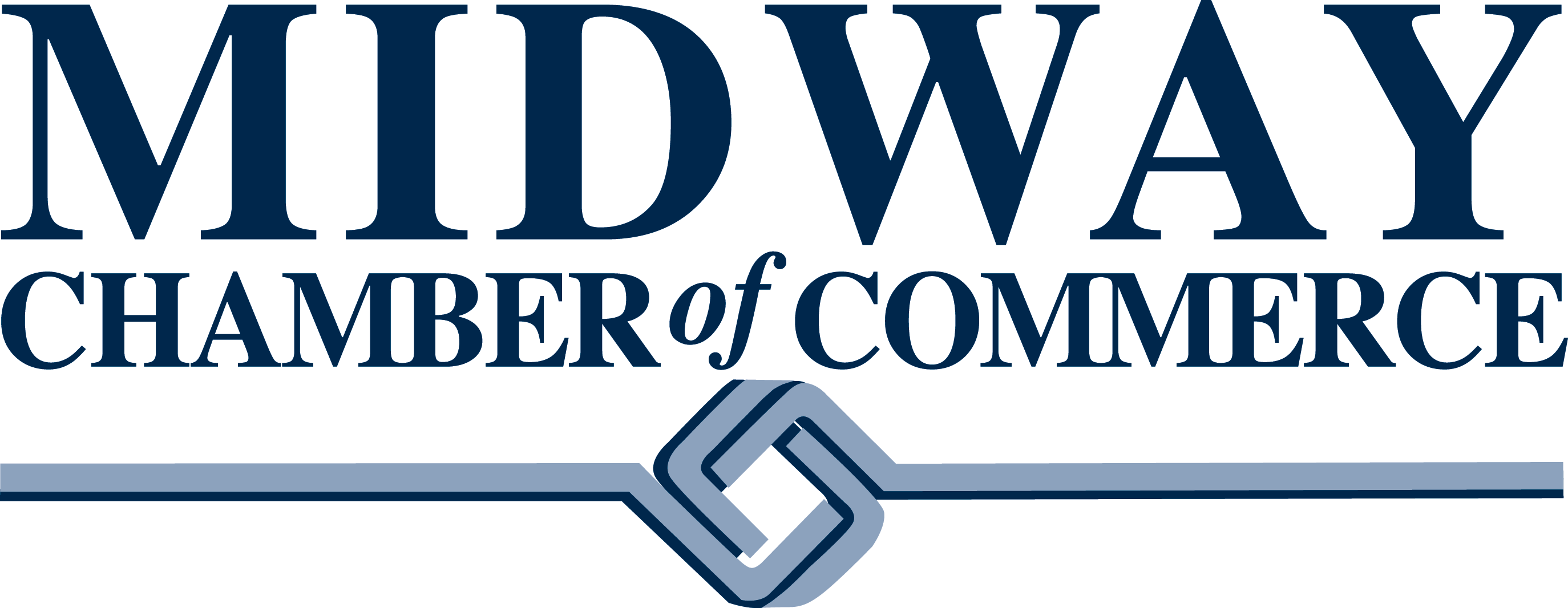 Leadership Awards HistoryLarge Business of the Year2022-Mortenson2021- Xcel Energy2020- SPIRE Credit Union2019- Warners’ Stellian2018- Sunrise Banks2017- Hiway Federal Credit Union2016- Grand Casino Mille Lacs & Hinkley2015- American Engineering Testing, Inc. 2014- St. Paul Saints Baseball Club2013: LoucksSmall Business of the Year:2022-Elsa’s House of Sleep2021- The Lab, LLC2020- Mendoza Law2019- Urban Growler Brewing Company2018- Davis Communications Management2017- Midpointe Event Center2016- Bywater Business Solutions2015- Fenske Law Office2014- O’Gara’s Bar & Grill2013- Visual Communications, Inc.Rookie of the Year: 2022-NDC (Neighborhood Development Center)2021- Open Cities Health Center2020- 21st Century Bank2019- Riverland Bank2018- Deneen Pottery2017- Half Time Rec2016- Hiway Federal Credit Union2015- Turf ClubNonprofit of the Year:2022-WomenVenture2021- Ujamaa Place2020- Keystone Community Services2019- Jennings Community School2018- Ally People Solutions2017- Tech Dump2016- Twin Cities Jazz Festival2015- Episcopal Homes2014-Saint Paul Police Department2013- Midway YMCAVolunteer of the Year:2022-Matt Meyers2021- Christine Noonan2020- Russ Peterson2019- Dan Leggett2018- Sabrina Fay2017- John Young2016- Cheryl O’Donnell2015- Jamison Randall2014 – Terri Banaszewski2013- John Hoffman2011- John Bennett2010- John SchweitzBusiness of the Year 2000-20122012: McDonald’s2010: Latuff Brothers Auto Body2009: Hubbard Broadcasting2008: Warners’ Stellian2007: JB Realty2006: TDS Metrocom2005: Rock-Tenn Company2004: Whitaker Buick- Jeep2003: Mintahoe Hospitality Group2002: Episcopal Homes2001: Wellington Management, Inc.2000: St. Anthony Park Bank (Sunrise Banks)Resiliency Award 2021 (one-time only COVID): Bole Ethiopian